Национален институт на правосъдието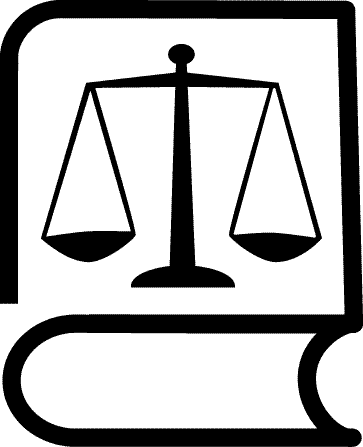 София 1000, ул. „Екзарх Йосиф” № 14, тел: 02 9359 100, факс: 02 9359 101e-mail: nij@nij.bg, WEB: http://www.nij.bgСЪОБЩЕНИЕ За прекратяване на обществена поръчка по чл. 20, ал. 3 от Закона за обществените поръчки с предмет „Доставка на канцеларски материали, консумативи и протоколни подаръци и/или сувенири за нуждите на Националния институт на правосъдието при изпълнение на дейността му”, разделена на три обособени позиции	На основание чл. 193 от Закона за обществените поръчки (ЗОП) и във връзка с проведена процедура за възлагане на обществена поръчка на стойност по чл.20, ал.3, т. 2 от ЗОП за възлагане на обществена поръчка с предмет: „Доставка на канцеларски материали, консумативи и протоколни подаръци и/или сувенири за нуждите на Националния институт на правосъдието при изпълнение на дейността му”, разделена на три обособени позиции, както следва: Обособена позиция № 1:„Доставка на канцеларски материали и консумативи“, Обособена позиция № 2: „Доставка на канцеларски материали, включени в списъка на стоките и услугите по чл.12, ал. 1, т. 1 от ЗОП”, и Обособена позиция № 3:„Доставка на протоколни подаръци и/или сувенири”, открита с Решение № 43-00-282/1/09.08.2017 г., е установено изпълнението на състава на чл. 110, ал. 1, т. 1 от ЗОП, а именно: в срока за получаване на оферти не е подадена нито една оферта по Обособена позиция № 2 и Обособена позиция № 3.  	С решение № 43-00-282/5 от 18.08.2017 г. на основание чл. 188, ал. 2 от ЗОП, във вр. с чл. 100, ал. 12, т. 1 от ЗОП беше удължен срокът за получаване на оферти в процедурата по възлагане на обществената поръчка по Обособена позиция № 2 и Обособена позиция № 3 до 17:30 часа на 25.08.2017 г. В удължения срок не е постъпила нито една оферта, поради което на основание чл. 193 от ЗОП във вр. с чл. 110, ал. 1, т. 1 от ЗОП следва процедурата да бъде прекратена.ВЪЗЛОЖИТЕЛ: Петя Гегова,   								    	заместник-директор(Съгласно Заповед № РД-00-25/03.07.17 г.)